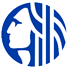 City of SeattleHuman Services Department2017 Innovation Fund Request for ProposalApplication Cover SheetApplicant:Applicant:Applicant:Applicant:Applicant:Primary Contact:Primary Contact:Primary Contact:Primary Contact:Primary Contact:Primary Contact:Primary Contact:Primary Contact:Primary Contact:Primary Contact:Primary Contact:Primary Contact:Primary Contact:Primary Contact:Primary Contact:Primary Contact:Name:Title:Title:Address:Email:Phone #:Organization Type: Organization Type: Organization Type: Organization Type: Organization Type: Organization Type: Organization Type: Organization Type: Organization Type: Organization Type: Organization Type: Organization Type: Organization Type: Organization Type: Organization Type: Organization Type:   Non-Profit  Non-Profit  For Profit  For Profit  For Profit  Public Agency   Public Agency   Public Agency   Public Agency   Public Agency   Individual        Other (Specify):        Individual        Other (Specify):        Individual        Other (Specify):        Individual        Other (Specify):        Individual        Other (Specify):      Federal Tax ID or EIN:Federal Tax ID or EIN:Federal Tax ID or EIN:Federal Tax ID or EIN:DUNS Number (if applicable):DUNS Number (if applicable):DUNS Number (if applicable):WA Business License Number:WA Business License Number:WA Business License Number:WA Business License Number:WA Business License Number:WA Business License Number:WA Business License Number:Proposal Name:Proposal Name:Proposal Name:Proposal Name:Proposal Name:Proposal Name:Proposal Name:Funding Amount Requested: (Maximum $21K for Age Friendly proposals and $20K for the remaining five impact areas):Funding Amount Requested: (Maximum $21K for Age Friendly proposals and $20K for the remaining five impact areas):Funding Amount Requested: (Maximum $21K for Age Friendly proposals and $20K for the remaining five impact areas):Funding Amount Requested: (Maximum $21K for Age Friendly proposals and $20K for the remaining five impact areas):Funding Amount Requested: (Maximum $21K for Age Friendly proposals and $20K for the remaining five impact areas):Funding Amount Requested: (Maximum $21K for Age Friendly proposals and $20K for the remaining five impact areas):Funding Amount Requested: (Maximum $21K for Age Friendly proposals and $20K for the remaining five impact areas):Impact Areas that Proposal Addresses:Impact Areas that Proposal Addresses:Impact Areas that Proposal Addresses:Impact Areas that Proposal Addresses:Impact Areas that Proposal Addresses:Impact Areas that Proposal Addresses:Impact Areas that Proposal Addresses:  Preparing Youth for Success   Addressing Homelessness  Supporting Affordability and Livability  Responding to Gender-Based Violence  Promoting Public Health  Promoting Healthy Aging  Preparing Youth for Success   Addressing Homelessness  Supporting Affordability and Livability  Responding to Gender-Based Violence  Promoting Public Health  Promoting Healthy Aging  Preparing Youth for Success   Addressing Homelessness  Supporting Affordability and Livability  Responding to Gender-Based Violence  Promoting Public Health  Promoting Healthy Aging  Preparing Youth for Success   Addressing Homelessness  Supporting Affordability and Livability  Responding to Gender-Based Violence  Promoting Public Health  Promoting Healthy Aging  Preparing Youth for Success   Addressing Homelessness  Supporting Affordability and Livability  Responding to Gender-Based Violence  Promoting Public Health  Promoting Healthy Aging  Preparing Youth for Success   Addressing Homelessness  Supporting Affordability and Livability  Responding to Gender-Based Violence  Promoting Public Health  Promoting Healthy Aging  Preparing Youth for Success   Addressing Homelessness  Supporting Affordability and Livability  Responding to Gender-Based Violence  Promoting Public Health  Promoting Healthy Aging  Preparing Youth for Success   Addressing Homelessness  Supporting Affordability and Livability  Responding to Gender-Based Violence  Promoting Public Health  Promoting Healthy Aging  Preparing Youth for Success   Addressing Homelessness  Supporting Affordability and Livability  Responding to Gender-Based Violence  Promoting Public Health  Promoting Healthy AgingOne-page Proposal:One-page Proposal:One-page Proposal:One-page Proposal:One-page Proposal:One-page Proposal:One-page Proposal:Attach proposal (500 words or less) and send with cover sheet.Attach proposal (500 words or less) and send with cover sheet.Attach proposal (500 words or less) and send with cover sheet.Attach proposal (500 words or less) and send with cover sheet.Attach proposal (500 words or less) and send with cover sheet.Attach proposal (500 words or less) and send with cover sheet.Attach proposal (500 words or less) and send with cover sheet.Attach proposal (500 words or less) and send with cover sheet.Attach proposal (500 words or less) and send with cover sheet.Authorized physical signature of applicant agency:Authorized physical signature of applicant agency:Authorized physical signature of applicant agency:Authorized physical signature of applicant agency:Authorized physical signature of applicant agency:Authorized physical signature of applicant agency:Authorized physical signature of applicant agency:Authorized physical signature of applicant agency:Authorized physical signature of applicant agency:Authorized physical signature of applicant agency:Authorized physical signature of applicant agency:Authorized physical signature of applicant agency:Authorized physical signature of applicant agency:Authorized physical signature of applicant agency:Authorized physical signature of applicant agency:Authorized physical signature of applicant agency:To the best of my knowledge and belief, all information in this application is true and correct. The document has been duly authorized by the governing body of the applicant who will comply with all contractual obligations if the applicant is awarded funding.To the best of my knowledge and belief, all information in this application is true and correct. The document has been duly authorized by the governing body of the applicant who will comply with all contractual obligations if the applicant is awarded funding.To the best of my knowledge and belief, all information in this application is true and correct. The document has been duly authorized by the governing body of the applicant who will comply with all contractual obligations if the applicant is awarded funding.To the best of my knowledge and belief, all information in this application is true and correct. The document has been duly authorized by the governing body of the applicant who will comply with all contractual obligations if the applicant is awarded funding.To the best of my knowledge and belief, all information in this application is true and correct. The document has been duly authorized by the governing body of the applicant who will comply with all contractual obligations if the applicant is awarded funding.To the best of my knowledge and belief, all information in this application is true and correct. The document has been duly authorized by the governing body of the applicant who will comply with all contractual obligations if the applicant is awarded funding.To the best of my knowledge and belief, all information in this application is true and correct. The document has been duly authorized by the governing body of the applicant who will comply with all contractual obligations if the applicant is awarded funding.To the best of my knowledge and belief, all information in this application is true and correct. The document has been duly authorized by the governing body of the applicant who will comply with all contractual obligations if the applicant is awarded funding.To the best of my knowledge and belief, all information in this application is true and correct. The document has been duly authorized by the governing body of the applicant who will comply with all contractual obligations if the applicant is awarded funding.To the best of my knowledge and belief, all information in this application is true and correct. The document has been duly authorized by the governing body of the applicant who will comply with all contractual obligations if the applicant is awarded funding.To the best of my knowledge and belief, all information in this application is true and correct. The document has been duly authorized by the governing body of the applicant who will comply with all contractual obligations if the applicant is awarded funding.To the best of my knowledge and belief, all information in this application is true and correct. The document has been duly authorized by the governing body of the applicant who will comply with all contractual obligations if the applicant is awarded funding.To the best of my knowledge and belief, all information in this application is true and correct. The document has been duly authorized by the governing body of the applicant who will comply with all contractual obligations if the applicant is awarded funding.To the best of my knowledge and belief, all information in this application is true and correct. The document has been duly authorized by the governing body of the applicant who will comply with all contractual obligations if the applicant is awarded funding.To the best of my knowledge and belief, all information in this application is true and correct. The document has been duly authorized by the governing body of the applicant who will comply with all contractual obligations if the applicant is awarded funding.To the best of my knowledge and belief, all information in this application is true and correct. The document has been duly authorized by the governing body of the applicant who will comply with all contractual obligations if the applicant is awarded funding.Name and Title of Authorized Representative:Name and Title of Authorized Representative:Name and Title of Authorized Representative:Name and Title of Authorized Representative:Name and Title of Authorized Representative:Name and Title of Authorized Representative:Name and Title of Authorized Representative:Name and Title of Authorized Representative:Name and Title of Authorized Representative:Signature of Authorized Representative:Signature of Authorized Representative:Signature of Authorized Representative:Signature of Authorized Representative:Signature of Authorized Representative:Signature of Authorized Representative:Signature of Authorized Representative:Signature of Authorized Representative:Date: